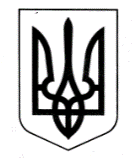 УКРАЇНАЧОРНОМОРСЬКА МІСЬКА РАДАОдеського району Одеської областіРІШЕННЯ    20.12.2022                                                                  № 290-VIIIПро присвоєння Чорноморському міському голові чергового рангу посадової особи місцевого самоврядування Керуючись ст. ст.  14, 15 Закону України «Про службу в органах місцевого самоврядування», постановою Кабінету Міністрів України від 09.03.2006 № 268 «Про впорядкування структури умов оплати праці працівників апарату органів виконавчої влади, органів прокуратури, судів та інших органів» (зі змінами та доповненнями), враховуючи рекомендації постійної комісії з фінансово-економічних питань, бюджету, інвестицій та комунальної власності, на підставі ст. 26 Закону України «Про місцеве самоврядування в Україні»,Чорноморська міська рада Одеського району Одеської області вирішила:            1. Присвоїти Чорноморському міському голові Василю Гуляєву 6 (шостий) ранг посадової особи місцевого самоврядування.2. Контроль за виконанням даного рішення покласти на постійну комісію з                     фінансово-економічних питань, бюджету, інвестицій та комунальної власності, керуючу справами Наталю Кушніренко.     Міський голова                                                                                     Василь ГУЛЯЄВ